23.11.2021 Witajcie  Słoneczka W tym tygodniu będziemy zajmować się Waszymi zainteresowaniami. Zastanówcie się na początku co lubicie robić najbardziej. Posłuchaj  fragmentu opowiadania „ Rany Julek! O tym, jak Julian Tuwim został poetą”  Agnieszki Frączekhttps://www.youtube.com/watch?v=jzi62Yk05l0&ab_channel=KAWA%C5%81WIEDZYOdpowiedz na pytania do opowiadania:Co to znaczy mieć konika?Kto to był Julian Tuwim?Co znikało w domu Juliana Tuwima?Co się stało z terrarium?Co zbierał mały Julek?Co to znaczy, że Julek miał bzika?Kto znał najlepiej bziki Julka?Co można kolekcjonować/Czy Ty coś kolekcjonujesz?Zabawa słowna „ Bursztyn – bursztynek” -  Waszym zadaniem jest stworzyć zdrobnienia wyrazów: „KORAL – KORALIK” KORAL, KAMYK, BYK, KOK, ŻUK, RAK, PĄK, LOK, BOK, SOK, ROK, MAK, ŻAK. „ Co lubimy robić” – opowiedz rodzicom lub rodzeństwu co lubisz robić. Opowiedz również co robią  dzieci na obrazku. Postępuj zgodnie z poleceniem w kartach pracy 2 strona 7. 20 listopada obchodziliśmy Międzynarodowy Dzień Praw DzieckaPoproś rodziców lub rodzeństwo o przeczytanie wiersza, następnie obejrzyj filmik i poznaj jakie masz prawa!!!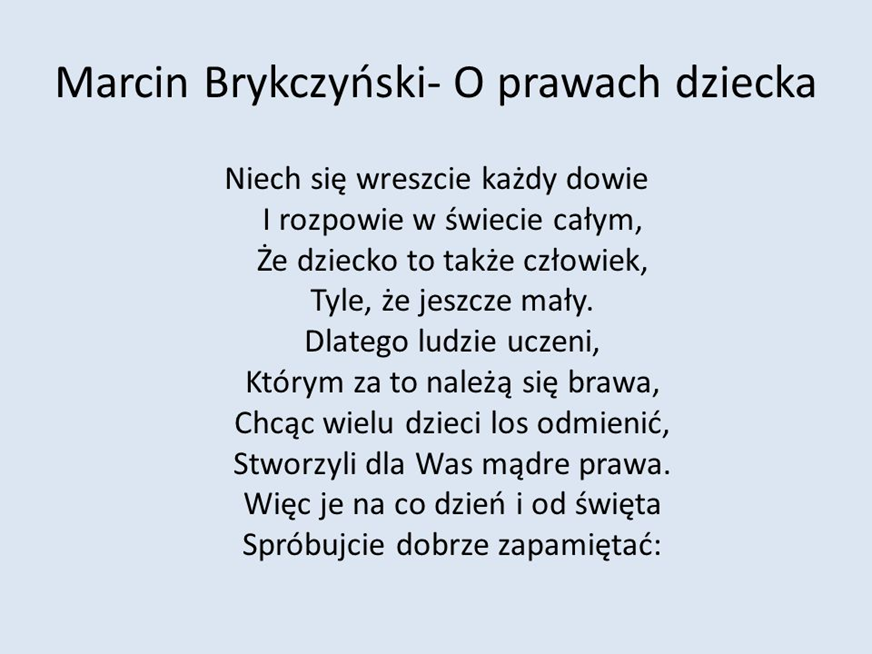 https://www.youtube.com/watch?v=OQbED_AtO6I&ab_channel=KamlotkiCzy już wiesz jakie masz prawa?Przyjrzyj się obrazkom poniżej i opowiedz rodzicom jakie masz prawa. Wykonaj ilustrację przedstawiającą  najważniejsze dla Ciebie Prawa Dziecka. Pamiętasz gdzie w naszej Sali wiszą prawa dziecka? 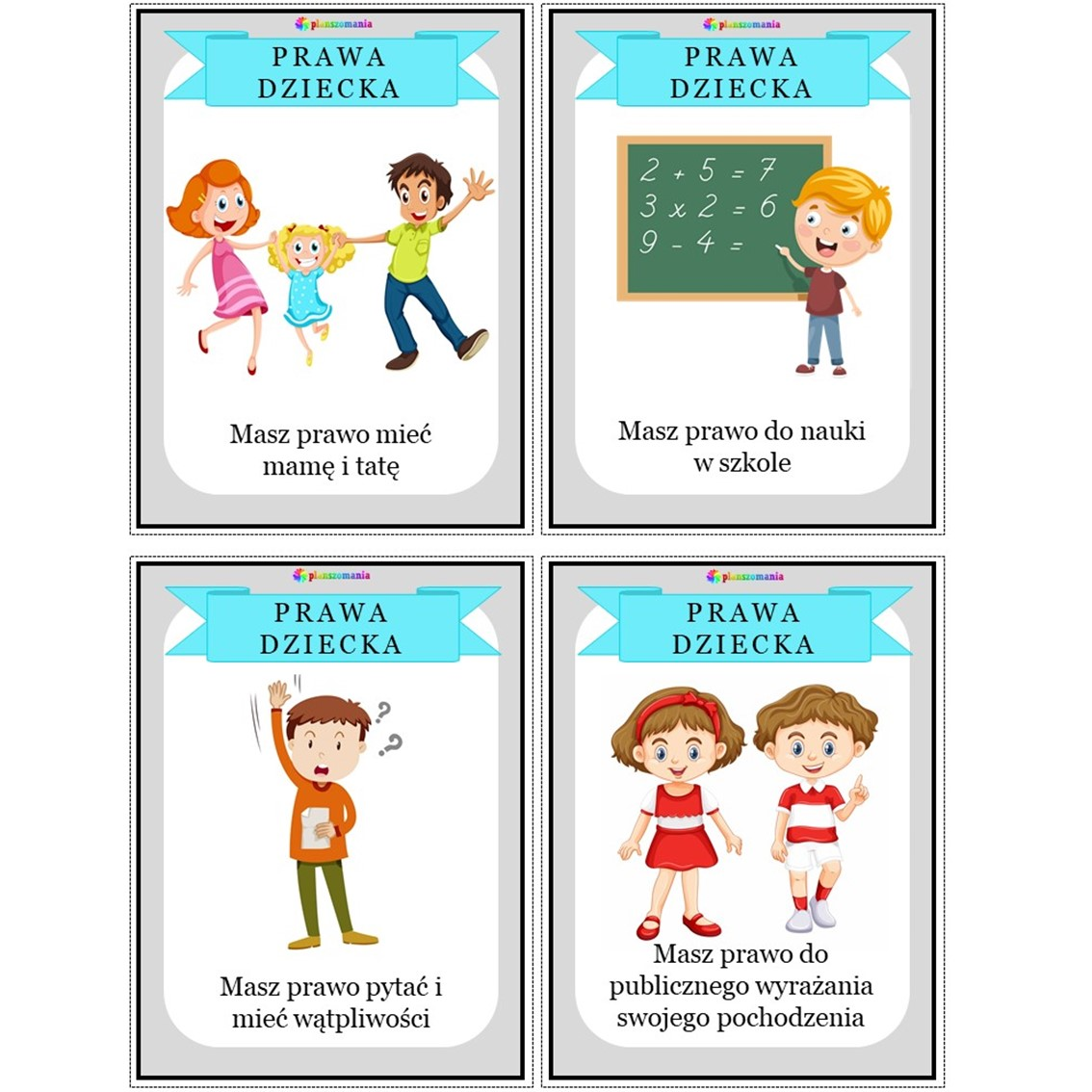 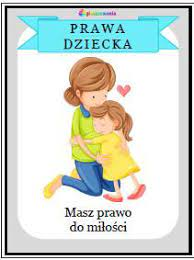 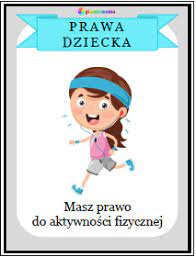 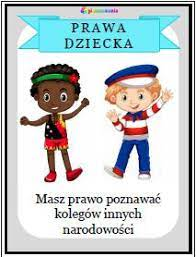 